КОМИТЕТ ОБРАЗОВАНИЯ И НАУКИ АДМИНИСТРАЦИИ Г.НОВОКУЗНЕЦКАМУНИЦИПАЛЬНОЕ БЮДЖЕТНОЕ УЧРЕЖДЕНИЕ ДОПОЛНИТЕЛЬНОГО ОБРАЗОВАНИЯ «ДОМ ДЕТСКОГО ТВОРЧЕСТВА № 4»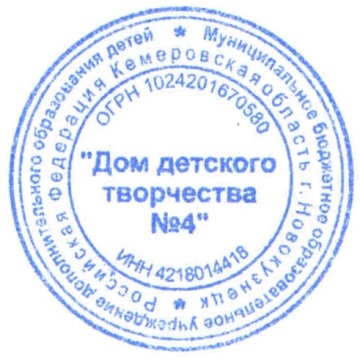 e-mail: ddt4_nkz@mail.ru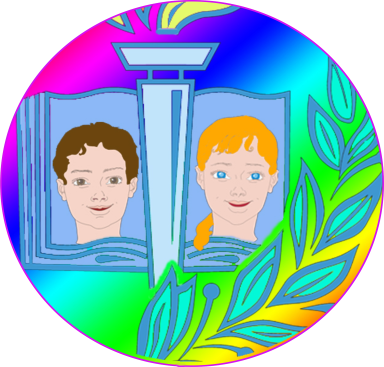                                                                     УТВЕРЖДАЮ:                                                                           Директор МБУ ДО                                                                                             «Дом детского творчества № 4»                                                                                             Приказ № 91/1 от 27.05.2021г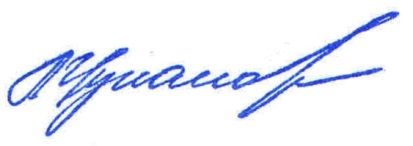                                                                                                           ______________Л.П. ЦукановаДополнительная общеразвивающая программа«ПЕРВЫЕ ШАГИ НА СЦЕНУ»(для учащихся 7-10 лет)Уровень освоения содержания программы – базовыйСрок реализации программы 2 года                                                                                                 Программа рекомендована                                                                                                  к работе педагогическим советом                                                                                                 МБУ ДО ДДТ № 4                                                                                                 Протокол №  3                                                                                                 от «27» мая 2021 г.                                                                         Разработчик: Бежалова Маргарита Андреевна,                                                                                                 педагог  дополнительного                                                                                                 образования                                                                                                                                                                                      Адрес: 654059                                                                                                 Кемеровская область,                                                                                                 г. Новокузнецк,                                                                                                 ул. М. Тореза, 82 а,                                                                                                 тел. 54-63-35Г. НОВОКУЗНЕЦК2021 I. Комплекс основных характеристик дополнительной общеразвивающей программы     1. Общая характеристика программы                                                	Направленность дополнительной общеразвивающей программы «Первые шаги на сцену» (далее программа «Первые шаги на сцену») – художественная. 	Программа «Первые шаги на сцену» разработана в соответствии с требованиями ФЗ от 29.12.2012г. № 273 «Об образовании в Российской Федерации» с изменениями 2020 года, Приказа Министерства просвещения РФ от 09.11.2018г. № 196 «Об утверждении Порядка организации и осуществления образовательной деятельности по дополнительным общеобразовательным программам (с изменениями и дополнениями), Стратегии развития воспитания в РФ до 2025 года (Распоряжение Правительства РФ от 12.11.2020 № 2945-р), СП 2.4.3648-20 (утв. постановлением Главного государственного санитарного врача РФ от 28 сентября 2020г. № 28), Устава и других локальных нормативных актов МБУ ДО ДДТ № 4; с учетом методических рекомендаций по проектированию дополнительных общеразвивающих программ, направленных Министерством образования и науки Российской Федерации (Письмо Минобрнауки России от 18.11.15 № 09-3242), методических рекомендаций по проектированию дополнительных общеобразовательных общеразвивающих программ (Приложение к письму Комитета образования и науки администрации г. Новокузнецка от 12.09.2016г. № 2628).Театр – один из древнейших видов искусства. На протяжении всего исторического развития ритуалы, культовые обряды, театрализованные представления, праздники были непременными атрибутами жизни людей, отражающими их образ мыслей, бытовые и социальные проблемы, эмоции, устремления, верования. Синтетически объединив в себе многие виды искусств и творческой деятельности, театр стал универсальной ареной, с которой человечество утверждает свои идеалы, на которой оно познает себя, на которую моделирует реальную жизнь, опираясь на законы прекрасного, на достигнутый в процессе социального прогресса исторический, практический, нравственный и духовный опыт.  В настоящее время среди реформаторов школьного образования распространена идея о пользе школьных занятий с детьми театральным искусством. Получила признание и мысль о том, что, если школьника вовлечь в постановку любительского спектакля, то он получит целый набор умений и навыков, почувствует вкус к занятиям искусством. Занятия театром несут в себе широкий спектр возможностей помогающих молодому человеку ориентироваться в социуме. Сценическое действие, маска, уподобление, трансформация – все это театр, модель нашей жизни, помогающая увидеть каждого из нас со стороны, проиграть всевозможные ситуации и ответить на волнующие вопросы: кто мы, зачем мы, с кем мы? Можно сказать, что юность- это «исходное событие» всей жизни человека, в котором он принимает главное решение, влияющее на всю его дальнейшую судьбу. Актуальность программы заключена в том, что занятия актерским мастерством предоставляют молодому человеку возможность прожить «здесь и сейчас» многие волнующие его ситуации, побывать в различных ролевых масках. Это помогает формированию своей собственной модели поведения, формируют временную перспективу будущего. Как утверждают психологи, через ролевую игру можно подойти к осознанию своей роли, своего места в жизни. Учащиеся, получая комплексные знания и умения по актерской, режиссерской и сценарной деятельности, лучше ориентируются в сценической работе, проявляя большую фантазию и профессионализм; по гуманитарным предметам в школе у них лучше успеваемость, они могут грамотно написать сочинение, сделать идейно-тематический анализ произведения, оценить действия и мотивации литературных героев; к концу обучения в студии ребята уже достаточно подготовлены как теоретически, так и практически для поступления в высшие и средние профессиональные учебные заведения культуры и искусств. Таким образом, данная программа является практико-ориентированной.Программа «Первые шаги на сцену»  составлена с учетом практической деятельности педагога дополнительного образования Бежаловой М. А.. и  опирается  на авторские методики     А. П. Ершова, В. М. Букатов, учебное пособие «Актерская грамота – подросткам», программы, советы и разъяснения по четырехлетнему курсу обучения в театральных школах, классах, студиях. Отличительная особенность программы заключается в том, что задания выполняются малыми группами, (так называемый «бригадный метод»), когда для выполнения задания педагога учащиеся разбиваются на несколько малых групп. Во время работы составы групп периодически меняются, и происходит обмен наработанной информацией. Результаты работы оцениваются. При этом необходима систематическая смена способов оценивания выполненного учебного задания: оценивает вся группа, оценивает тот, кого просит автор работы, оценивает учащийся, руководивший учебной работой, одна группа оценивает другую, оценивает сам автор работы и т.д. В процессе реализации программы учащиеся получают обширные и глубокие знания в областях многих видов искусства: литературы, музыки, живописи, пластики, грима. Занятия способствуют развитию способностей эффективно взаимодействовать с окружающими, навыков коллективного анализа, личностных качеств и умений. В основе программы лежат дидактические принципы доступности и последовательности в обучении.Педагогические принципы:Принцип системности и последовательности освоения учебного материала;принцип коллективности в учебно-творческой работе;принцип продуктивного обучения;принцип комплексного подхода к освоению театрального искусства;принцип организационно-руководящей роли педагога в образовательной деятельности;принцип развития творческой самодеятельности учеников, основанный на взаимодоверии учителя и ученика и воспитании ответственности учеников за порученное дело;принцип художественного подхода к актёрскому обучению, позволяющий техническое задание, упражнение переводить в акт искусства.Организация образовательной деятельностиПо нормативным срокам реализации программа «Первые шаги на сцене» рассчитана на 2 года. Общий объём часов за два года обучения составляет 136ч. (1 год – 68ч; 2 год – 68ч.). Возраст учащихся 7-10 лет. Формы и режим занятийФорма обучения – очная. Программа рассчитана на 34 учебных недели в год (Календарный учебный график в Приложении № 1), начало учебного года с третьей недели  сентября. Форма одежды свободная и спортивная. Идеальное помещение для занятий – пустой, просторный, хорошо проветриваемый класс или актовый зал, лёгкие, удобные стулья. Основной формой организации образовательной деятельности являются занятия, которые проводятся по группам. Наполняемость группы – 7-15 учащихся.Формы занятий: беседы,  лекции, тренинги, этюды, практические упражнения, индивидуальная работа с каждым учащимся, обсуждения, учебные проблемные ситуации, показ и обсуждение актёрских этюдов, просмотры и обсуждения видеозаписей занятий, просмотры и анализ спектаклей, письменные критические отзывы на спектакли, самостоятельные творческие работы учащихся, дистанционные формы, посредством сайтов, социальных сетей и мессенджеров.2. Цели и задачи программы*Цель программы: формирование у учащихся навыков сценического действия и воплощения сценического образа посредством занятий театральным искусством.Задачи программы:Формировать у учащихся основы актерского мастерства, сценического движения и искусства словесного действия.Обучить учащихся  законам логики разговорной речи и сформировать у них навыки работы с литературным текстом.Выявить у учащихся  актерские способности и развивать их в практическом освоении техники сценических действий.Прививать навыки коллективной работы в процессе постановки этюдов, отрывков из пьес и спектаклей.* В соответствие с компетентностным подходом в образовательной деятельности, применяемым в МБУ ДО ДДТ № 4, в дополнительных общеразвивающих программам отсутствует типология задач по группам: обучающие, воспитательные и развивающиеСодержание программыУчебный план1 год обучения 2 год обучения 3.2. Содержание программы1 год обученияТема 1. Многообразие выразительных средств в театре Теория. Многообразие выразительных средств в театральном искусстве: драматургия, декорации, костюмы, грим, музыкальное и звуковое оформление. Вспомогательная роль этих выразительных средств. Стержень театрального искусства – исполнительское искусство актёра. Тема 2. Значение поведения в актёрском искусстве Теория. Значение поведения в актёрском искусстве. Возможности актёра «превращать», преображать с помощью изменения своего поведения место, время, ситуацию, партнёров. Компоненты поведения (интонация, мимика, жест). Выразительность действий по наблюдениям в жизни, этюдах, художественной литературе, кино и театральном искусстве, живописи.Практика. Этюды. Коллективность выполнения заданий. Выполнение этюдов: «Пишущая машинка», «Пинг-понг», «Счетная машинка», «Мафия – 1», «Мафия – 2», «Угол в пространстве», «Узел».Тема 3. Связь предлагаемых обстоятельств с поведением Теория. Связь предлагаемых обстоятельств (истории, предыстории) с поведением. История создания этюда. Помощь актёру в «превращениях» от декораций и костюмов. Практика.  Импровизация в этюде с четкой предысторией (исходным событием). Где происходит? Когда? Что явилось отправной точкой этюда. Импровизация предлагаемых обстоятельств: ссора, любовь, недоверие, дружба, обман, ненависть и т. д. между двумя людьми, группой, подругами, врагами и т.д.Тема 4. Значение подробностей в искусстве Теория. Значение подробностей в искусстве. ПФД (память физических действий). Упражнения на память физических действий. «Распро–ультра–натуральное действие».Практика. Упражнения на ПФД (память физических действий). Упражнения на коллективную согласованность. Обязательным условием выполнения этих упражнений является подлинное и качественное выполнение действия: найденная иголка, аккуратно пришитая пуговица, хорошо очищенный картофель, навык жонглирования, сочиненное другу письмо, выполненное домашнее задание по математике, русскому языку (упражнения на «распро–ультра–натуральное действие»).Тема 5. Целесообразность поведения Теория. Целесообразность поведения. Правдивое поведение на сцене актера в окружающих обстоятельствах. Практика. Правдивое поведение на сцене актера в окружающих обстоятельствах: в поезде, в лесу, на детской площадке, лесная поляна, сбор грибов, ягод, с появлением события (змея, зайчонок пробежал, ежик и т.д.), сценическая площадка становится палубой корабля, залом демонстрации мод, т.е. создание педагогом той или иной ситуации.Тема 6. Органичность поведения Теория. Развитие требований к органичности поведения в условиях вымысла. Открытие роли особых значительных событий в возникновении интересного поведения. Включение в представление о предлагаемых обстоятельствах запланированного события. Практика. Этюды на запланированные события, которые должны стать неожиданными. Этюд «На скамье перед входом в кинотеатр – ожидание подруги в учебное время. Сбежали с занятий. Появляется директор школы». Обыгрывание ситуации. Этюд-упражнение «Неудавшийся сюрприз» «Купил елку. Прихожу домой перед Новым годом. Включаю свет. В зале стоит наряженная елка». Обыгрывание ситуации. Этюд «Разведчик» «По рации передаю радиограмму. Стук в дверь за дверью – враги». Обыгрывание ситуации. Могут быть варианты, предложенные детьми (домашние заготовки или экспромт).Тема 7. Бессловесные элементы действия Теория. Знакомство с элементарными закономерностями логики действий. Бессловесные элементы действия и их значение (пристройки, оценки, вес, мобилизации). Оправдание заданных элементов действий. Представление о неразрывной связи психического и физического в действии. Из чего состоит оценка. Практика. Включение в представление о предлагаемых обстоятельствах заданной особенности характера действия (на материале бессловесных элементов действия, заданных элементов поведения). Наблюдение их в жизни, литературе, кино, театре. Состав оценки предлагаемых обстоятельств, которые лежат за пределами этюда. Где происходит место действия? Когда? В какое время? В каком городе? Почему? Упражнения на оценку предлагаемых обстоятельств: стоп-кадр, собирание признаков, пристройка, выполнение физического действия.Тема 8. Специфика актёрских задач Теория. Первоначальное формирование представление о специфике актерских задач в этюдах. Действенный характер актерской задачи. Предлагаемые обстоятельства как рамки, активизирующие возникновение задачи. Задача определяется глаголом. Пристройки. Три типа пристройки к человеку: пристройка сверху, пристройка снизу, пристройка наравне.Примечание 1. Если в первом полугодии учащиеся из всей многомерности     знакомятся с одним из нижних уровней – место, время действия, общие  представления о соотношении действующих лиц, то во втором полугодии они  должны понять необходимость события как предлагаемого обстоятельства,  выбираемого ими при оправдании заданных элементов бессловесных действий.Практика. Этюды на пристройку. Первый этюд: «Мать, ребенок и билетер в театре. Мать потеряла билеты. С билетером мать в пристройке снизу («пустите, пожалуйста»), с ребенком пристройка сверху («стой, не кричи»), у билетера к обоим пристройка сверху («начальник»). Второй этюд: «Дипломатический прием у английской королевы. У всех пристройки наравне (вес достоинства). С появлением королевы пристройки меняются». Могут быть варианты этюдов, предложенные детьми (домашние заготовки или экспромт).Примечание 2. Учащийся в этюде, выполняя, например, заданную пристройку сверху в ситуации, в которой лично он по своему складу не мог бы так пристроиться к партнеру, получает возможность овладеть секретом перевоплощения на первом, простом этапе. Его поведение становится в чем-то ему не свойственным, он чувствует себя не самим собой и начинает понимать сущность и потенциальную глубину задачи перевоплощения, начинает осваивать первые ступени реализации этой задачи.Тема 9. Подготовка к зачёту-выступлению и его проведение Теория. Бессловесные элементы действия. Вес лёгкий, тяжелый. Демобилизация, мобилизация. Оценка (факта). Пристройка сверху, пристройка снизу. Событие. Цель, задача действия.Примечание 1. Профессиональным термином «вес» (легкий, тяжелый) обозначается общее психофизическое состояние человека, которое отражается в мышечном тонусе через овладение умением управлять своим общим мышечным тонусом, при этом учащиеся получают возможность управлять и его субъективным психологическим содержанием.Примечание 2. Овладевая «мобилизацией», учащиеся получают возможность управлять впечатлением зрителей о степени заинтересованности, важности данной цели для персонажа.Практика. Упражнения на коллективную согласованность действий. Превращение и оправдание предмета, позы, ситуации, мизансцены. Этюды на оправдание заданных бессловесных действий разными предлагаемыми обстоятельствами. Этюды на оценку. Этюды на пристройку. 2 год обученияТема 1. Бессловесные элементы действия  Теория. Бессловесные элементы действия (повторение). Закономерности логики действий. Бессловесные элементы действия: пристройки, оценки, вес, мобилизации. Заданные элементы действий. Неразрывная связь психического и физического в действии. Оценка. Примечание 1. Вспомнить, то чем жилы в прошлом учебном году и одновременно обнаруживать в себе, как подзабытое, так и новое понимание. Для этого при этюдном повторении такого бессловесного элемента действия, как оценка факта, следует повторять не сами прошлогодние этюды на оценку факта, а то, как она играется, т.е. суть упражнения. Практика. Дальнейшее  совершенствование в использовании элементов бессловесных действий. Упражнения на тренировку коллективности выполнения заданий, управление своим вниманием, развитие фантазии: руки, ноги, упражнения со стульями, «пишущая машинка», хлопки по цепочке в разном ритме, превращение предмета – индивидуально и с помощником. Упражнение – убегать – догонять. Усложнить: бегать только боком или спиной. Например, бежать в закрывающуюся булочную, убегать от собаки в деревне Могут быть варианты упражнений, предложенные педагогом или детьми (домашние заготовки или экспромт).Тема 2. Словесные действия Теория. Словесные действия. Психофизическая выразительность речи; словесные воздействия как подтекст. Речь бытовая. Речь сценическая. Речевой аппарат. Звук. Громкость, тембр, тон речи. Речь и тело (формирование представления о соответствии работы тела и речи). Уникальность органического воплощения каждого элемента логики действий. Общение человека посредством памяти, внимания, чувствами (эмоциями), воображением, волей и способностью мыслить. Актер выбирает одно из них и концентрирует свое воздействие до тех пор, пока задача не будет выполнена, либо он изменяет свои усилия. Разные способы словесного воздействия: воздействие на эмоции (чувства) партнера – одобрять, упрекать; на воображение партнера – предупреждать, удивлять; на память партнера – утверждать, узнавать; на мышление партнера – объяснять, отделываться; на волю партнера – приказывать, просить.Практика. Речевой тренинг: образование звука, логика речи, четкость, сила звука. Микро-мизансцена словесного воздействия как логика действий. Упражнения, этюды на словесные действия. Упражнение 1. Фраза: «Ты возьмешь зонтик?» - с одинаковым успехом как узнавать спрашивать, так и утверждать отвечать, предупреждать, намекать, приказывать, намекать или укорять, т. е. вкладывать в эти слова разнообразный подтекст. Упражнение 2. Учащиеся делятся на две группы. Каждый получает одну фразу, например, «Я жду тебя уже битый час».Могут быть разные варианты упражнений, заданий, предложенные педагогом или детьми (домашние заготовки или экспромт). Можно использовать тексты скороговорок и пословиц.Тема 3. Логика действий и предлагаемые обстоятельства, предмет борьбы Теория. Роль предлагаемых обстоятельств в выполнении заданной логики действий. Заданные словесные воздействия как предлагаемые обстоятельства. Предмет борьбы, как главное предлагаемое обстоятельство. Работа с текстом. Сцены из классического репертуара драматургии.Практика. Упражнения 1. в работе с текстом на примере небольших народных сказок: «Курочка Ряба», «Теремок», «Репка». Упражнения 2. из сцен из классического репертуара драматургии: А.Вампилов «Прощание в июне» (дуэтная сцена), сцена свадьбы (массовая сцена) – найти в этих сценах исходное событие (предлагаемые обстоятельства) и как итог центральное событие. Упражнение .Булгаков пьеса «Полоумный Журден» сцена предполагаемой измены. Поиск предмета борьбы, как главного источника определения задач.  Упражнение 4. Сказка Л.Устинова «Недотрога». Поиск исходного события, сцен пиратов, как определение предмета борьбы и установления задач.Тема 4. Связь словесных действий с бессловесными элементами действий  Теория. Разные варианты соединения задаваемых элементов бессловесного действия со словесными воздействиями. Практика. Этюдное определение заданной цепочки словесных действий. Зарождение представления о действенном характере замысла этюда (парного). Упражнение 1. Всей группе дается один и тот же текст (одна и та же фраза), после чего каждый учащийся вытягивает билет, на котором написаны опорные словесные действия и их синонимы: растолковывать, объяснять, разжевывать. Отмахиваться, отделываться, огрызаться. Просить, умолять, выпрашивать. Корить, упрекать, стыдить. Радовать, одобрять, поддерживать. Это подтекст, с которым нужно произнести заданную фразу. Упражнение 2. «Хозяин горы», «Замок и ключики».Примечание 1. Подготовившиеся учащиеся выходят на площадку. Воздействовать они могут или на всех сразу или на одного партнера по выбору. Остальным нужно угадать, какой подтекст был задан ему в билете.Тема 5. Драматургический материал как канва для выбора Теория. Знакомство с драматургией. Пьеса, отрывок как канва для выбора логики поведения (действий). Значение и способы превращения своей логики действий в логику действий персонажа. Разные логики поведения одного и того же действующего лица в избранном отрывке. Расширение представлений о специфичности замысла в театрально-исполнительском искусстве.Практика. Разбор и анализ драматургического материала на примерах:  Г.Воронов «Чудо в 11б»; А.Вампилов «Старший сын»; К.Драгунская «Рыжая пьеса».Тема 6. Работа над ролью в отрывке, инициативность Теория. Работа над одной ролью (одним отрывком) всех учащихся группы. Разъяснение роли конфликта, как основного условия сценической выразительности. Необходимость и неизбежность импровизационного развития в осуществлении выбранной логики поведения при повторных показах. Первичное представление о необходимости реального развития сюжета при исполнении отрывка. Достижение динамики в исполнении отрывка. Первичное представление о средствах актерского искусства, помогающих преодолеть статичность исполнения («купание в чувствах» по Станиславскому). Инициативность. Практика. Групповые  показы одного и того же отрывка в разных составах. Определение обучающихся различий в характере действия в разных исполнителях. Показы одного и тог же отрывка в разных составах (все его играют и оценивают друг друга). Отрывок «Монолог Джульетты» В.Шекспира. Отрывок из трагедии Софокла «Антигона». Отрывок «Монолог царя Клеонта» из трагедии Софокла «Антигона». Отрывок «Слуга двух господ» К. Гальдони. Примечание 1. Задача этих занятий состоит, в том, чтобы учащиеся конкретно увидели, как актер, точно произнося текст, не идет у этого текста на поводу, и что работа актера на сцене является не иллюстрацией текста, а творчеством. В результате работы над отрывками у учащихся появляется представление о том, что между авторским текстом и применением тех или иных словесных воздействий существует широкое поле для творчества актера, в результате которого на сцене и создаются живые характеры действующих лиц. Именно в ходе такой учебной работы подростки реально овладевают умениями и навыками, тренировка которых предусмотрена программой во время занятий второго полугодия.Тема 7. Актёр и его роли Теория.  Задачей актера в исполнении роли является избавление от статичности, монотонности, которые возникают из-за отсутствия задачи у исполнителя, осуществлением которой он был бы занят. Отсутствие ее убивает зрительский интерес. Динамичность. Результатом обострения динамичности и способом реализации любой задачи является конфликт. Практика. Актер и его роли. Параллельная отделочная работа каждого обучающегося над несколькими ролями как средство активизации овладения техникой действий. Практические упражнения (отрывки) на избавление от статичности, монотонности. Создание своего особого отрывка. Формирование представлений о замысле, как своего собственного задания. Разрешение конфликтов  (в этюдах, сценах из спектакля) из пьес В.Шекспира, К.Гальдони, Ж.Б. Мольера и других классиков.Примечание 1. Задача педагога – увести учащегося от самолюбования в статике переживаний или состояний (отрывки).Примечание 2. Если исполнитель в этюде или роли добивается решения задач, значит он играет встречу с препятствиями, а препятствия объединяются в контрзадачу, что образует конфликт.Тема 8. Подготовка к занятию-зачёту и его проведение Теория. Динамичность. Задача персонажа. Замысел отрывка, роли. Конфликт. Образ как логика действий. Статичность. Сюжет отрывка. Фабула отрывка.Практика. Отрывки из классической драматургии, позволяющие проявить степень овладения бессловесными элементами действий и словесными воздействиями (подтекстами). Сцены из спектаклей. Планируемый результатУчащиеся владеют основами  актерского мастерства, сценического движения и искусства словесного действия.Освоение законов логики разговорной речи и навык  работы с литературным текстом. Выявление у учащихся  актерских способностей и развитие их в практическом освоении техники сценических действий. Навыки коллективной работы в процессе постановки этюдов, отрывков из пьес и спектаклей.Умения и навыки (1 год обучения)Коллективность в выполнении заданий.Управление своим вниманием (к предмету, распределение внимания, к партнеру).Умение активизировать свою фантазию.Начальное умение фиксировать и осмыслять особенности поведения в наблюдениях, собственных работах, произведениях искусства.Умение видеть, возможность разного поведения в одних и тех же предлагаемых обстоятельствах.Приобретение первоначальных умений в выполнении определенных заданных действий.Умение видеть в особенностях бессловесных элементов действий проявление определенной индивидуальности человека.Навык коллективного творчества при осуществлении задуманного события в специальном здании.Культура восприятия замечаний и советов, как педагога, так и товарищей.Умения и навыки (2-й год обучения)Овладение и пользование словесными воздействиями.Внимание к размещению тела в сценическом пространстве.Навык продолжительного поведения в заданном образе (характер,    особенности) действия.Навык сочинения, подготовки, выполнения этюдов.  Умение анализировать свою работу и работу товарищей.   Навык использовать и совершенствовать приобретенные технические  умения при решении исполнительских задач.  Навык импровизационного оправдания установленных мизансцен.  Ответственное исполнение роли в отрывке от начала до конца (умение не выбиваться).  Навык точного соблюдения текста. Умение в случае надобности помочь партнеру, удерживая при этом свою задачу. Культура восприятия реакции зрителей-учеников класса. Навык домашней работы над ролью.Поиск средств органичности и выразительности. Комплекс организационно-педагогических условийУсловия реализации программыКабинет, не менее 40 кв.м.Кабинет для  репетиций (не менее 40 кв.м.), оборудованный малой сценой, звукорежиссерской, гримировочной комнатой, прожекторами ПЖ – 500 (не менее 6 штук).Кабинет для занятий вокалом. Танцевальный зал с зеркалами и станком.Театральный зал. Столы, деревянные стулья (по количеству детей).Шкаф для книг, технических средств, реквизита.Ковровое покрытие.Кубы (не менее 4 шт.)Ширмы и постановочные конструкции.Музыкальный инструмент (пианино, синтезатор, баян, гитара).Звукоусиливающая аппаратура, микрофоны, телевизор, DVD.Сценические костюмы и костюмерная для их хранения.Реквизит для занятий по сценическому движению и актерскому мастерству.Кулер.Компьютер.Принтер.Смартфон.Кадровое обеспечение. Программу может реализовывать педагог, соответствующий профессиональному стандарту «педагог дополнительного образования», обладающий необходимыми компетенциями в области сценической культуры. Непосредственно программу реализует педагог дополнительного образования Бежалова Маргарита Андреевна. Образование – высшее, Кемеровский Государственный институт культуры, 2019г., руководитель любительского театра. Бежалова М.А. представляет опыт работы в форме мастер-классов: рамках Открытого городского фестиваля мастер-классов «Творчество – путь к совершенству!», участник конкурса «IT-Кузбасс»,  имеет публикации из опыта работы в сборниках и Интернет-сообществах.Формы контроляИндивидуальные зачеты в процессе занятий.Творческие отчеты студийцев в группах, обсуждение итогов.Зачеты-концерты по мастерству актера: этюды, упражнения, наблюдения, миниатюры, сценки, монологи, спектакли.Состязания сказочников, шутников, затейников.Коллективные выступления студии с концертными программами.Открытые занятия для родителей и гостей из других коллективов.Выступления на конкурсах, фестивалях, смотрах чтецов и театральных коллективов до Всероссийского уровня.Участие в мероприятиях на концертных площадках города.Выступления лучших исполнителей студии с авторскими программами. Выступление юных актеров, чтецов на радио, телевидении.В конце каждого полугодия и учебного года проводится контрольное  занятие. Для оценки результативности обучения применяют входной, промежуточный и итоговый контроли.Входной контроль – проводится в форме собеседования для выявления актерских задатков.Промежуточный контроль – проводится в течение учебного года, после каждого раздела темы в курсе обучения, в форме контрольного занятия.Итоговый контроль – для определения результатов курса конкретного года обучения проводится в форме контрольных занятий, постановки и участия в спектакле. Оценочные материалыТворческие отчеты, где оценивается самостоятельная работа учащегося к подготовке отчета и само выступление.Проведение тренингов учащимися, где оценивается способность поиску новой информации и коммуникации с другими участниками коллектива.Диагностика воспитательной деятельности осуществляется с помощью методов педагогического наблюдения, создания педагогических ситуаций, заполнение сводного листа: - анкетирование детей с целью изучения индивидуальных особенностей личности каждого учащегося, социального и материального положения его семьи, уровня воспитанности учащихся;- собеседование с детьми и родителями;- наблюдение за учащимися, заполнение сводного листа изучению проявлений формирующегося нравственного деятельно-волевого характера подростка.4. Оценка правильной импровизации учащихся на репетициях спектакля, тренингах и на самом выступлении.5. Оценивается домашняя работа учащихся над созданием сценического образа.	Положительная динамика в развитии личности учащихся, их стремление в умственном, физическом и нравственном самосовершенствовании и их достижения в театральном искусстве является критерием результативности программы.Методические материалыОсновной методический приём, позволяющий решить поставленные задачи, это систематическое делегирование ролевых функций «педагога»  учащимся объединения. Учащиеся, осваивая материал, выполняют в процессе обучения различные ролевые функции: учащийся-педагог, исполнитель-организатор процесса, актёр-режиссёр, исполнитель-зритель, автор-критик и т.д.Методы организации образовательной деятельности:- Формирования сознания;- Организация деятельности;- Стимулирование;- Эмпатия;- Образное видение;- Эвристического наблюдения;- Конструирования правил;- Психофизические тренинги;- Создание ситуации успеха;- Импровизация;- Этюдный.Формы работыСодержание программы может осваиваться в различных формах, приемлемых для конкретного педагога и его обучающихся: беседы,  лекции, тренинги, этюды, практические упражнения, индивидуальная работа с каждым воспитанником, обсуждения, учебные проблемные ситуации, показ и обсуждение актёрских этюдов, просмотры и обсуждения видеозаписей занятий, просмотры и анализ спектаклей, письменные критические отзывы на спектакли, самостоятельные творческие работы воспитанников. При этом  обращается  большое внимание на творчески-продуктивную сторону обучения актёрскому мастерству. Как говорят практики театра: «Актёр не тот, кто может объяснить, а тот, кто может ярко показать, сделать!».    Принцип организации занятийКомплексный подход к всестороннему развитию личности – главный принцип работы студии. Каждое занятие в студии включает в себя элементы сценической речи, актерского мастерства, сценического движения, игрового момента, теоретического материала. Половина каждого занятия отводится на обязательный индивидуально-групповой тренинг, основные принципы и приёмы которого преподаются учащимся уже впервые полгода обучения. Благодаря этому, учащиеся привыкают непрерывно совершенствовать свою технику и тренировать свой психофизический аппарат. Каждое тренировочное занятие обязательно заканчивается коллективной импровизацией, тема которой задаётся педагогом в зависимости от учебного материала, который будет даваться во второй учебной части занятия.План воспитательной работыСписок литературыАкимов Н.И.   О театре. – М., Л.: Искусство, .Гиппиус С.В.   Гимнастика чувств. – Л., М., 1967г.Гребёнкин А.В. Приёмы театральной педагогике и проблемно-задачное обучение. Сборник. //Прикладная психология. № 9, ч. .: ГИТИС. 2001г.    Ершов П.М.   Технология актерского искусства // Соч.: В 3т. – М.: РОУ, 1992г. -  Т.1Ершов П.М.   Режиссура как практическая психология: Взаимодействие людей в жизни и на сцене. – М.: Искусство, 1972г.Ершова А.П.   Влияние актерского творчества на всестороннее развитие личности школьников. // Нравственно-эстетическое воспитание школьников средствами театрального искусства. – М.: АПН СССР, 1984г.Ершова А.П., Букатов В.М.   Театральный класс как форма начального профессионального образования // Современные проблемы театрально-творческого развития школьников. – М.: АПН СССР, 1989г. Станиславский К.С.   Собр. соч.: В 8 т. – М.: Искусство, 1954-1961г.Станиславский К.С.   Статьи. Речи. Беседы. Письма. – М.: Искусство, 1953г.Типовое положение об образовательном учреждении дополнительного образования, утвержденное Правительством РФ от 7 марта . № 233, с изм. и доп. Товстоногов Г.А.   Зеркало сцены: В 2 т. – 2-е изд. – Л.: Искусство, 1984. – Т.2:статьи, записи репетиций.Торопков В.О.   О технике актёра: - 2-е изд. – М.: ВТО, 1959г. Чехов М.А.   Литературное наследие: В 2т. – М.: Искусство.Приложение № 1Календарный учебный графикГод обучения: 1 г. об.Календарный учебный графикГод обучения: 2 г. об.№п/пНаименование темФормы контроляТеория ч.Практика, ч.Всего ч.1Многообразие выразительных средств в театреАнализ, самоанализУпражнения на тренировку коллективности, этюды222Значение поведения в актёрском искусствеБеседа, обсуждение,  тренинги19103Связь предлагаемых обстоятельств с поведениемРабота с текстом, отработка практических навыков в сценах19104Значение подробностей в искусствеОтработка техники актёрского мастерства в этюдах1235Целесообразность поведенияПрактические навыкиЗанятие-зачёт1456Органичность поведенияБеседа, обсуждение, работа над ролью,Импровизация «вглубь»1567Бессловесные элементы действияПрактические упражнения на избавление от статичности и монотонности19108Специфика актёрских задачРазбор и анализ 1569Подготовка к зачёту-выступлению и его проведениеДемонстрации навыковЗачёт-выступление1616Обшее количество часов:9ч.59ч.68ч.№п/пНаименование темФормы контроляТеория ч.Практика, ч.Всего ч.1Бессловесные элементы действия Анализ, самоанализУпражнения на тренировку коллективности, этюды1452Словесные действия Беседа, обсуждение, речевые тренинги1893Логика действий и предлагаемые обстоятельства, предмет борьбыРабота с текстом, отработка практических навыков в сценах1674Связь словесных действий с бессловесными элементами действийОтработка техники актёрского мастерства в этюдах1455Подготовка к занятию-зачёту и его проведениеПрактические навыкиЗанятие-зачёт446Драматургический материал как канва для выбораРазбор и анализ драматургического материала1457Работа над ролью в отрывке, инициативностьБеседа, обсуждение, работа над ролью,Импровизация «вглубь»29118Актёр и его ролиПрактические упражнения на избавление от статичности и монотонности212149Подготовка к занятию-зачёту и его проведениеДемонстрации навыковЗачёт-выступлениеРазбор и анализ 88Общее количество часов9ч.59ч.68ч.МодульНазвание мероприятияВоспитываем, создавая и сохраняя традицииУчастие в районных и городских творческих конкурсах («Золотое руно», «Живая классика», «Живое слово», «Радуга творчества».)Участие во Всероссийских творческих конкурсах («Ворона и лисица», «Театральная карета», «Золотая кобра», «По обе стороны кулис», «Театральная юность России»).Участие в Международных творческих конкурсах («Рыжий клоун», «Невские перспективы», «Рождественские звезды», «Открытые страницы», «Старт звезды»).Регулярное участие в интернет - конкурсах («Театральная палитра», «Творческий полет», «Замок талантов», «Млечный путь»).Воспитываем социальную активностьУчастие в благотворительных концертах в Домах детства.Участие в акциях ко Дню пожилого человека,  ко Дню Победы и т.д.Участие в районах мероприятиях.Воспитываем вместеРодительские собрания.Заседания родительского комитета.Индивидуальные консультации родителей по вопросам воспитания и развития творческого потенциала ребёнка.Совместные поездки учащихся и их родителей на концерты и фестивали авторской песни.Показ спектаклей для родителей.Учебные недели№ уч. недели № занятия п/пРаздел программы, тема занятияФормы контроляКоличество часовКоличество часовКоличество часовУчебные недели№ уч. недели № занятия п/пРаздел программы, тема занятияФормы контроляВсегоТеорияПрактикаРаздел 1. Многообразие выразительных средств в театреРаздел 1. Многообразие выразительных средств в театреРаздел 1. Многообразие выразительных средств в театреРаздел 1. Многообразие выразительных средств в театреРаздел 1. Многообразие выразительных средств в театре22-11Вводное занятие. Инструктаж по ТБ. Многообразие выразительных средств в театре.Беседа, анкетирование11-2Вспомогательная роль выразительных средств в театре. Исполнительское искусство актера.Беседа11-Раздел 2. Значение поведения в актерском искусстве.Раздел 2. Значение поведения в актерском искусстве.Раздел 2. Значение поведения в актерском искусстве.Раздел 2. Значение поведения в актерском искусстве.Раздел 2. Значение поведения в актерском искусстве.101923Возможности актера.Беседа, упражнение11-4Компоненты поведения.Беседа, упражнение1-135Этюды.Практическая работа1-16Коллективность выполнения заданий.Тренинг1-147Выполнение этюдов: «Пинг-понг», «Счетная машинка», «Пишущая машинка»…Практическое задание1-18Этюды: «Мафия-1», «Мафия-2», «Угол в пространстве», «Узел»…Практическое задание1-159Значение поведения в актерском искусстве.Беседа, практическое задание1-110Изменение места, времени, ситуации с помощью своего поведения.Тренинг1-1611Интонация.Тренинг1-112Мимика. Жест.Тренинг1-1Раздел 3. Связь предлагаемых обстоятельств с поведением.Раздел 3. Связь предлагаемых обстоятельств с поведением.Раздел 3. Связь предлагаемых обстоятельств с поведением.Раздел 3. Связь предлагаемых обстоятельств с поведением.Раздел 3. Связь предлагаемых обстоятельств с поведением.1019713История. Предыстория. История создания этюда.Упражнение, обсуждение11-14Помощь актеру в «превращениях» от декораций и костюмов.Беседа, практическое задание1-1815Импровизация в этюде.Этюды1-116Импровизация с четкой предысторией.Тренинг1-1917Отправная точка этюда.Практическое упражнение1-118Импровизация предлагаемых обстоятельств.Этюды1-11019Ссора, любовь, недоверие.Этюды1-120Обман, ненависть, дружба.Этюды1-11121Импровизация (между двумя людьми).Этюды1-122Импровизация группой.Упражнение1-1Раздел 4. Значение подробностей в искусствеРаздел 4. Значение подробностей в искусствеРаздел 4. Значение подробностей в искусствеРаздел 4. Значение подробностей в искусствеРаздел 4. Значение подробностей в искусстве3121223Значение подробностей в искусстве.Упражнение, обсуждение11-24ПФД память физических действий). Упражнения на ПФД.Практическое задание1-11325Упражнения на коллективную согласованность.Тренинг1-1Раздел 5. Целесообразность поведенияРаздел 5. Целесообразность поведенияРаздел 5. Целесообразность поведенияРаздел 5. Целесообразность поведенияРаздел 5. Целесообразность поведения51426Правдивое поведение на сцене.Упражнение, обсуждение1111427Окружающие обстоятельства: на детской площадке, лесная поляна, в поезде…Упражнение1-128Действие. Импровизация.Тренинг1-11529Партнер.Упражнение1-130Предлагаемое обстоятельство (история, предыстория).Практическая работа1-1Раздел 6. Органичность поведенияРаздел 6. Органичность поведенияРаздел 6. Органичность поведенияРаздел 6. Органичность поведенияРаздел 6. Органичность поведения6151631Включение в представление о предлагаемых обстоятельствах запланированного события.Упражнение, обсуждение11-32Этюды на запланированные события.Этюды1-11733Обыгрывание ситуации.Этюды1-134Этюд-упражнение «Неудавшийся сюрприз».Этюды1-11835Этюд «Разведчик».Этюды 1-136Домашние заготовки. Экспромт.Практическое задание1-1Раздел 7. Бессловесные элементы действияРаздел 7. Бессловесные элементы действияРаздел 7. Бессловесные элементы действияРаздел 7. Бессловесные элементы действияРаздел 7. Бессловесные элементы действия10191937Знакомство с элементарными закономерностями логики действий.Беседа, упражнение11-38Бессловесные элементы действия.Обсуждение, практическое задание1-12039Значение бессловесных элементов действийТренинг1-140Оценка. Из чего состоит оценка.Упражнение1-12141Вес. Мобилизация.Упражнение1-142Оправдание заданных элементов действий.Упражнение1-12243Представление о неразрывности психического и физического в действии.Упражнение1-144Включение в представление о предлагаемых обстоятельств.Упражнение1-12345Упражнения на оценку предлагаемых обстоятельств.Упражнение1-146Пристройка. Выполнение физического действия.Упражнение1-1Раздел 8. Специфика актерских задачРаздел 8. Специфика актерских задачРаздел 8. Специфика актерских задачРаздел 8. Специфика актерских задачРаздел 8. Специфика актерских задач6152447Формирование представления о специфике актерских задач.Обсуждение, тренинг11-48Задача определяется глаголом.Упражнение1-12549Типы пристройки к человеку.Упражнение1-150Этюды на пристройку.Этюды1-12651Пристройка сверху. Пристройка снизу.Упражнение1-152Пристройка наравне.Упражнение1-1Раздел 9. Подготовка к зачету-выступлению и его проведениеРаздел 9. Подготовка к зачету-выступлению и его проведениеРаздел 9. Подготовка к зачету-выступлению и его проведениеРаздел 9. Подготовка к зачету-выступлению и его проведениеРаздел 9. Подготовка к зачету-выступлению и его проведение16-162753Многомерность. Место, время действия.Упражнение1-154Соотношение действующих лиц.Упражнение1-12855Оправдание заданных элементов бессловесных действий.Тренинг1-156Упражнения на коллективную согласованность (одновременно, друг за другом, вовремя).Практическая работа1-12957Упражнения на «распро-ультра-натуральное действие».Практическая работа1-158Закрепление изученного материала.Практические навыки1-13059Подготовка к занятию-зачету.Репетиция1-160Занятие-зачет.Занятие-зачет1-13161Бессловесные элементы действия.Тренинг1-162Вес легкий, тяжелый.Тренинг1-13263Мобилизация. Демобилизация.Тренинг1-164Оценка факта.Упражнение1-13365Цель, задача действия.Тренинг1-166Превращение и оправдание предмета, позы, ситуации.Практическая работа1-13467Подготовка к зачету-выступлению.Репетиция1-168Зачет. Закрытие театрального сезона.Зачет1-1Итого:68959Учебные недели№ уч. недели№занятияРаздел программы, тема занятия Формы контроляКоличество часовКоличество часовКоличество часовУчебные недели№ уч. недели№занятияРаздел программы, тема занятия Формы контролявсегоТеория Практика Раздел 1. Бессловесные элементы действияРаздел 1. Бессловесные элементы действияРаздел 1. Бессловесные элементы действияРаздел 1. Бессловесные элементы действия51411Вводное занятие. Инструктаж по ТБ.Беседа, анкетирование11-2Закономерности логики действия Бессловесные элементы действия (повторение)Беседа, практическая работа1-123Пристройки.Упражнения1-14Вес.  Мобилизация.Упражнения1-135Заданные элементы действия.Тренинг1-1Раздел 2.Словесные действияСловесные действияСловесные действия9186Неразрывная связь психического и физического в действии. Оценка.Тренинг1-147Словесные действия.Беседа, практическое задание11-8Словесные воздействия как подтекст.Обсуждение, практическое задание1-159Речь бытовая. Речь сценическая.Беседа, тренинг1-110Речевой аппарат. Громкость, тембр, тон речи.Тренинг1-1611Речь и тело.Упражнения1-112Органическое воплощение каждого элемента логики действия.Практическая работа1-1712Общение человека посредством воображения, воли и способности мыслить.Практическое задание1-114Воздействие на эмоции (ободрять, упрекать).Упражнения1-1Раздел 3. Логика действий и предлагаемые обстоятельства, предмет борьбы Логика действий и предлагаемые обстоятельства, предмет борьбы Логика действий и предлагаемые обстоятельства, предмет борьбы716815Воздействие на воображение (предупреждать, удивлять)Упражнения1-116Воздействие на волю (приказывать, просить)Упражнения1-1917Роль предлагаемых обстоятельств.Обсуждение, практическая работа11118Заданные словесные действия.Упражнения1-11019Работа с текстом.Работа с текстом1-120Работа с текстом на примере народных сказокРабота с текстом1-11121Сцены из классического репертуара драматургии.Работа над сценами1-1Раздел 4.Связь словесных действий с бессловесными элементами действийСвязь словесных действий с бессловесными элементами действийСвязь словесных действий с бессловесными элементами действий51422Поиск исходного события Поиск предмета борьбы.Практическое задание1-11222Установление задач.Практическая работа1-124Центральное событие.Практическая работа1-11325Разные варианты соединения бессловесного действия со словесным воздействием.Обсуждение, наблюдение11126Этюдное определение цепочки словесных действий.Этюды111Раздел 5.Подготовка к занятию-зачёту и его проведениеПодготовка к занятию-зачёту и его проведениеПодготовка к занятию-зачёту и его проведение4-41427Представление о действенном характере замысла этюда.Этюды1-128Опорные словесные действия и их синонимы.Этюды1-11529Подготовительные этюды для занятия-зачёта.Подготовительные этюды1-130Проведение занятия-зачёта.Занятие-зачёт1-1Раздел 6.Драматический материал как канва для выбораДраматический материал как канва для выбораДраматический материал как канва для выбора5141631 Замысел.  Мизансцена.Мизансцены1-132Подтекст.Обсуждение1-11733Знакомством с драматургией.Беседа, чтение11-34Пьеса, отрывок как канва для выбора логики поведения.Разбор отрывка1-11835Разные логики поведения одного и того же действующего лица.Обсуждение, практическое задание1-1Раздел 7.Работа над ролью в отрывке, инициативностьРабота над ролью в отрывке, инициативностьРабота над ролью в отрывке, инициативность112936Расширение представлений о специфичности замысла в театральном искусстве.Рассуждение, актёрский тренинг11-1937Разбор и анализ драм. материала на примере: Г.Воронов «Чудо в 11 б»Разбор и анализ пьесы1-138Работа над одной ролью.Беседа, практическая работа11-2039Разъяснение роли конфликта.Обсуждение, практическое задание1-140Необходимость реального развития сюжета при исполнении отрывка.Практическая работа1-12141Достижение динамики в исполнении отрывка.Демонстрация практических навыков1-142Первичное представление о средствах актёрского искусства.Тренинг1-12242«Купание в чувствах» по Станиславскому.Беседа, упражнения1-144Инициативность.Упражнения1-12245Различия в характере действий в разных исполнителях. Игра и оценка друг друга.Работа над ролью Анализ актёрской игры1-146Отрывок «Монолог Джульетты» В.ШекспираРабота над отрывком1-1Раздел 8.Актёр и его ролиАктёр и его ролиАктёр и его роли142122447Отрывок из трагедии Софокла «Антигона»Практическая работа1-148Отрывок «Монолог царя Клеона»Работа над отрывком1-12549Работа актёра на сцене-творчество.Импровизация «вглубь»1-150Авторский текст и словесные воздействия – широкое поле для творчества актёра.Работа над ролью, самостоятельная работа1-12651Актёрский тренинг.Тренинг1-152Избавление от статичности и монотонности.Упражнения1-12753Зрительский интерес.Беседа, практические навыки11-54Динамичность. Результат обострения динамичности.Демонстрация навыков11-2855Способ реализации любой задачи.Упражнения1-156Конфликт.Тренинг1-12957Работа над несколькими ролями.Работа над ролью1-158Параллельная работа над несколькими ролями.Параллельная работа над ролями1-13059Упражнения на избавление от статичности и монотонности.Упражнения1-160Создание своего особого отрывка.Самостоятельная работа1-1Раздел 9.Подготовка к занятию-зачёту и его проведениеПодготовка к занятию-зачёту и его проведениеПодготовка к занятию-зачёту и его проведение8-83161Разрешение конфликтов в этюдах.Этюды1-162Разрешение конфликтов в сценах из спектаклей (В.Шекспира, К.Гальдони).Работа над сценами1-13263Разрешение конфликтов в сценах из спектакля по пьесе Ж.Б. Мольера.Практическая работа1-162Динамичность.Демонстрация навыков1-13365Замысел отрывка, роли.Практическая работа1-166Сюжет отрывка. Фабула.Практические навыки1-13467Подготовка к занятию-зачёту.Репетиция1-168Занятие-зачёт.Занятие-зачёт Репетиция1-1Итого:Итого:Итого:Итого:68ч9ч59ч.